EPC Exhibit 137-18.1 March 21, 2014THE LIBRARY OF CONGRESSDewey SectionTo:		Jonathan Furner, Chair		Decimal Classification Editorial Policy CommitteeCc:	Members of the Decimal Classification Editorial Policy Committee		Karl E. Debus-López, Chief, U.S. Programs, Law, and Literature DivisionFrom:	Rebecca Green, Assistant EditorDewey Decimal ClassificationOCLC Online Computer Library Center, Inc. Via:	Michael Panzer, Editor in Chief		Dewey Decimal Classification		OCLC Online Computer Library Center, Inc. Re:		Schools, theories, methodologies of linguisticsThe genesis of this exhibit was the recognition that the only appearance of cognitive linguistics in the DDC is the mapping of the LCSH Cognitive grammar to 415 Grammar of standard forms of languages.  The search :ti=“cognitive linguistics” or :su=“cognitive grammar” retrieves 4335 hits in WorldCat, of which 1720 have been assigned DDC numbers in the 400s.  To say that sufficient literary warrant exists to justify a number for cognitive linguistics is clearly an understatement.The LCSH record for Cognitive grammar gives Cognitive linguistics as a 450, as if Cognitive linguistics dealt primarily with syntax.  But for cognitive linguistics the branch of primary concern is semantics, especially lexical semantics.  However, the DDC number assigned far more often than any other in the retrieval set above is 415, presumably because of the LCSH itself and/or because of its mapping there.  This evidence suggests that the DDC schedules need to give clear indication of how to treat cognitive linguistics to counterbalance the ambiguity of the LCSH Cognitive grammar (is it to be interpreted to mean cognitive linguistics broadly, or is it to be interpreted as the more narrow cognitive-linguistics-perspective-on-grammar?).  Many other DDC numbers have also been assigned.  Those with significant use (those that were assigned over 30 times in the retrieval set above) include 400, 401, 401.41, 401.43, 401.9, 410, and 418.0071.  The retrieval set also includes over 200 hits from the language-specific 420s–490s.  In total, more than 130 unique numbers have been assigned.  This evidence indicates that the cognitive linguistics literature is very broad, touching on many aspects of linguistics.  Inclusion in the developments for schools, theories, and methodologies of linguistics seems appropriate.  These developments are found in Table 4 (to be “used as required by add notes under subdivisions of specific languages or language families, or with the base numbers for individual languages identified by * under 420–490”) and in the development for 410 Linguistics.  In both contexts, there is a general number (T4—018, 410.18) and a grammar-specific development (under T4—5018, 415.018):T4—018	Schools, theories, methodologies				Including functionalism, structural linguisticsFor works on schools, theories, methodologies that stress syntax, or syntax and phonology, see —5018T4—501 8		Schools, theories, methodologiesIncluding case, categorial, relational grammarT4—501 82 		Generative grammarT4—501 84 		Dependency grammar410.18		Schools, theories, methodologies				Including functionalism, structural linguisticsFor works on schools, theories, methodologies that stress syntax, or syntax and phonology, see 415.018415.018		Schools, theories, methodologiesIncluding case, categorial, relational grammar415.018 2			Generative grammar415.018 4			Dependency grammarIn the including notes for the general numbers (T4—018, 410.18) we see a not-quite-complete version of a high-level breakdown between structural linguistic theories, formal linguistic theories, and functional linguistic theories.  (See the Appendix for a brief introduction to these types of theories.  Structural linguistics is now considered passé; the division drawn most often at the present time is between formal linguistic theories and functional linguistic theories.  But literary warrant for structural linguistics continues.)  This division is absent from the grammar-specific developments (T4—5108, 415.018), but could meaningfully be repeated there.  Rather than shoehorn cognitive linguistics into a less-than-perfect development, we take advantage of the opportunity to reshape the development in a way that promotes consistency and provides wider coverage of linguistic schools and theories—hence the now broader scope of the exhibit.The table that follows gives literary warrant counts for a large number of (near-)contemporary theories of linguistics, searching by subject if a corresponding LCSH exists, by title otherwise.At T4—018 and 410.18, provision should be made for linguistic theories that concern a broad range of linguistic phenomena—specifically including phenomena beyond grammar.  The existence of generative semantics and cognitive semantics, for example, requires that provision be given for generative linguistics and cognitive linguistics.  Indeed, the existence of theories of generative phonology and cognitive phonology, on the one hand, and generative semantics and cognitive semantics, on the other hand, means we also need numbers for schools, theories, methodologies that stress phonology and schools, theories, methodologies that stress semantics.  (However, only cognitive semantics has sufficient literary warrant for its own number.)In addition to the structural/formal/functional breakdown that governs the broader landscape of linguistic theory, a distinction is often drawn in the narrower context of grammars between constituency grammars and dependency grammars.  But this distinction does not govern the whole of grammatical theory; cognitive grammar and construction grammar, for example, fall outside the constituency grammar / dependency grammar distinction.  And although all constituency grammars are formal grammars, dependency grammars cannot be said to be structural or formal or functional.  Moreover, grammar is not the only branch of linguistics to which dependency theory has been applied.  Consequently, we give a number for dependency linguistics on the same level as those for structural linguistics, formal linguistics, and functional linguistics.  We order these so generative grammar and dependency grammar can retain the same notation they have now.  Starting on the next page, we show the proposed developments for Table 4; the developments under 401.43018, 410.18, 414.018, and 415.018 would be fully parallel.T4—014 3			SemanticsT4—014 301 8				Schools, theories, methodologiesT4—014 301 82					Formal linguistics										Including generative semanticsT4—014 301 83					Functional linguisticsT4—010 301 835						Cognitive semantics											Class here frame semantics. . .T4—018		Schools, theories, methodologiesFor works on schools, theories, methodologies that stress semantics, see —0143018; for works on schools, theories, methodologies that stress phonology, see —15018; for works on schools, theories, methodologies that stress syntax, or syntax and phonology, see —5018T4—018 1			Structural linguisticsT4—018 2			Formal linguisticsT4—018 22			Generative linguisticsT4—018 3			Functional linguisticsT4—018 33			Systemic functional linguisticsT4—018 35			Cognitive linguisticsT4—018 4			Dependency linguisticsT4—018 42			Meaning-text theory. . .T4—15 	Phonology, phonetics, spellingT4—150 18			Schools, theories, methodologiesT4—150 182				Formal linguistics								Including generative phonologyT4—150 183				Functional linguistics								Including cognitive phonology. . .T4—5	Grammar of the standard form of the languageT4—501 8			Schools, theories, methodologiesT4—501 81			Structural linguisticsClass theories combining elements of structural linguistics and functional linguistics in –50183 T4—501 82			Formal linguisticsT4—501 822				Generative grammarClass here transformational grammar, government and binding theory, minimalist programT4—501 823				Constituency grammarsClass here phrase structure grammars	For generative grammar, see –501822 T4—501 823 4				Lexical functional grammarT4—501 823 5				Categorial grammarT4—501 824				Case grammarT4—501 825				Relational grammarT4—501 826				Tree-adjoining grammarT4—501 83			Functional linguisticsClass here theories combining elements of structural linguistics and functional linguisticsT4—501 832				Functional discourse grammarClass here functional grammar as a linguistic theory (e.g., the theory of Simon Dik)T4—501 833				Systemic functional grammarT4—501 834				Role and reference grammarT4—501 835				Cognitive grammarT4—501 836				Construction grammarT4—501 84			Dependency grammarIncluding word grammarAppendix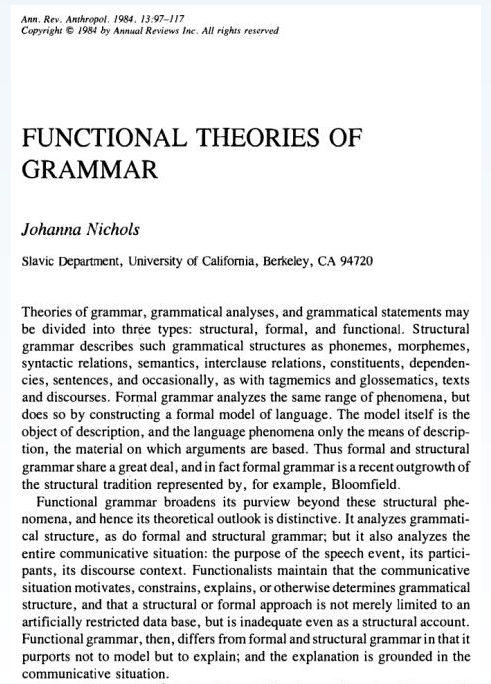 School/theoryLCSHRI/LCSH at this #WC totalWC 2005–Structural linguisticsStructural linguistics410.182062286Formal linguisticsGenerative linguisticsGenerative grammarGenerative grammar415.01826054889Transformational grammarGenerative grammar415.0182Generative phonology71213Generative semantics1284Government and binding theoryGovernment-binding theory (Linguistics)415 (PPT)65864Minimalist programMinimalist theory (Linguistics)415 (PPT)817396Constituency grammar / Constituent structure grammarPhrase structure grammarPhrase structure grammarPhrase structure grammar415 (PPT)714147Generalized phrase structure grammarGeneralized phrase structure grammar9414Head-driven phrase structure grammarHead-driven phrase structure grammar31274Lexical functional grammarLexical-functional grammar30479Categorial grammar / Categorical grammarCategorial grammar 415.01834156Case grammarCase grammar415.01859061Relational grammarRelational grammar415.01828129Tree-adjoining grammar26434Functional linguisticsFunctionalism (Linguistics)410.182075616Functional discourse grammarFunctional discourse grammar11373Systemic functional grammarSystemic grammar415 (PPT)571179Role and reference grammarRole and reference grammar10454Cognitive linguistics; Cognitive grammarCognitive grammar415 (EM)27171565Cognitive phonology2514Cognitive semantics31470Frame semantics6244Construction grammarConstruction grammar415.018 (EM)274208Dependency grammarDependency grammar415.0184696188Word grammar92Meaning-text theoryMeaning-text theory (Linguistics)4526